MEMORIA EUCS 2017Por: Escuela Universitaria de las Ciencias de la SaludDirección de la EUCSDepartamento de Ciencias Básicas de la SaludDepartamento de Salud PúblicaDepartamento Médico Clínico IntegralDepartamento de las Ciencias de la EnfermeríaDepartamento de las Ciencias de la OdontologíaCoordinación Carrera de MedicinaCoordinación Carrera de EnfermeríaCoordinación Carrera de OdontologíaConsejo Editorial de la Revista Científica de la EUSConsejo Editorial Acta Pediátrica HondureñaInauguración de las Instalaciones de la Escuela Universitaria de las Ciencias de la SaludPor: la Dirección de la UNAH-VS, Consejo Directivo Académico de la EUCS.Dirigido a: Autoridades de la UNAH, autoridades de la UNAH-VS, Jefes de Departamentos Académicos, Jefes de Departamentos Administrativos, Coordinadores de Carrera,Descripción de la Actividad: 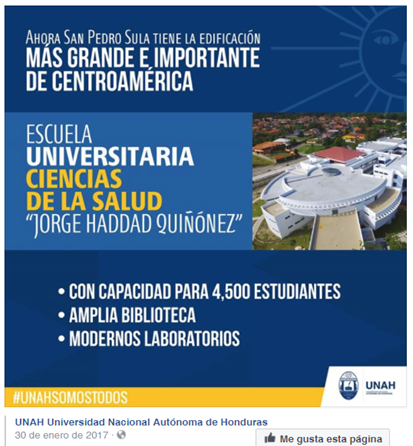 Afiche publicitario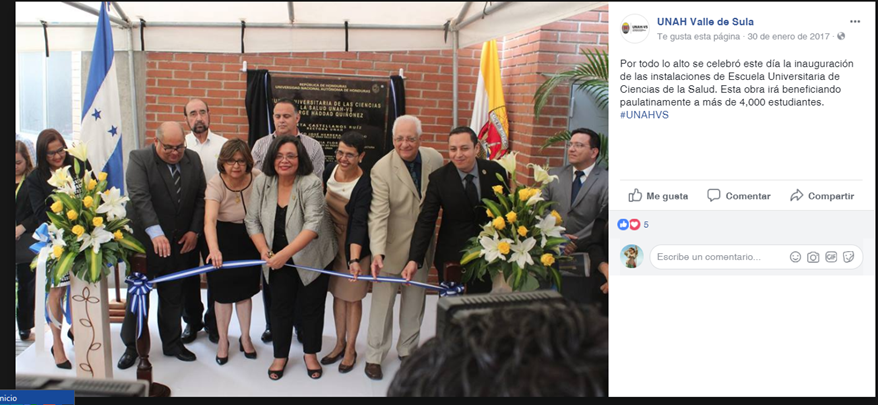                          REGISTRO/INFORME DE ACTIVIDAD                          REGISTRO/INFORME DE ACTIVIDAD                        REGISTRO/INFORME DE ACTIVIDAD                        REGISTRO/INFORME DE ACTIVIDADNombre de la Actividad: Consolidando competencias Estudiantes de Asignatura de Servicio social Formativa Responsable (s) de la Actividad: Dr. Juan José Guerra Valle Beneficiados/Dirigido a: Pacientes de escasos recursos beneficiados por programa de alimentos Iglesia Nuestra Señora de Guadalupe San Pedro SulaDescripción de la Actividad:  Toma de signos vitales y pruebas de GlucometriaObjetivo (s) Generaly/o Específicosde la Actividad:1.- Estudiantes pongan en práctica sus conocimientos posterior  a taller teórico practico de toma de signos vitales2.- vigilancia de adulto mayor con tratamiento antihipertensivo y Diabetes Mellitus3.- Departamento/Carrera: Carrera de Medicina Departamento de Salud PublicaLugar:  Iglesia  Nuestra Señora de Guadalupe San Pedro SulaFecha:  26 y 27 de Julio 2017Hora:  O8:00 horas  12:00 mImágenes y/o Anexos:(De 4 a 6 imágenes)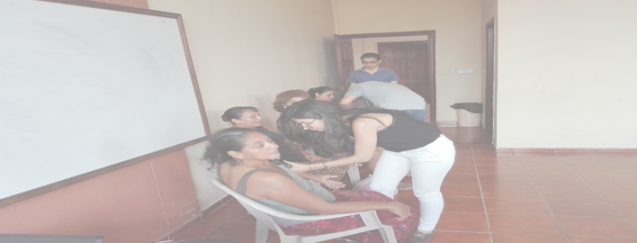 Imágenes y/o Anexos:(De 4 a 6 imágenes)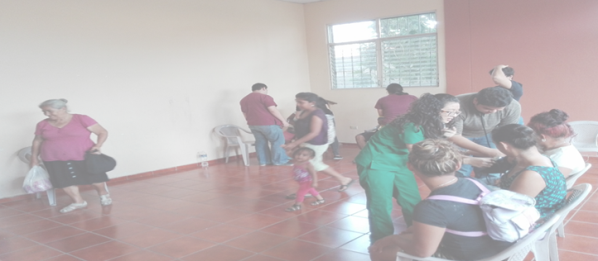 Imágenes y/o Anexos:(De 4 a 6 imágenes)Nombre de la Actividad: Celebración Día Internacional de Diabetes MellitusResponsable (s) de la Actividad: Dr. Juan José Guerra Valle Beneficiados/Dirigido a: Pacientes del Club y Programa de Diabetes Hipertensión Arterial Descripción de la Actividad:  Toma de signos vitales y pruebas de Glucometria,  Charlas educativas, organización de evento y apoyo de logísticaObjetivo (s) Generaly/o Específicosde la Actividad:1.- Estudiantes pongan en práctica sus conocimientos y competencias en espacios abiertos2.- vigilancia de adulto mayor con tratamiento antihipertensivo y Diabetes Mellitus3.- Charlas educativas para incentivar apego a tratamiento, y estilo de vida.Departamento/Carrera: Carrera de Medicina Departamento de Salud PublicaLugar:  Centro de salud Miguel Paz Barahona  San Pedro SulaFecha:  11 de Noviembre del año 2017Hora:  O8:00 horas  04:00 p. m.Imágenes y/o Anexos: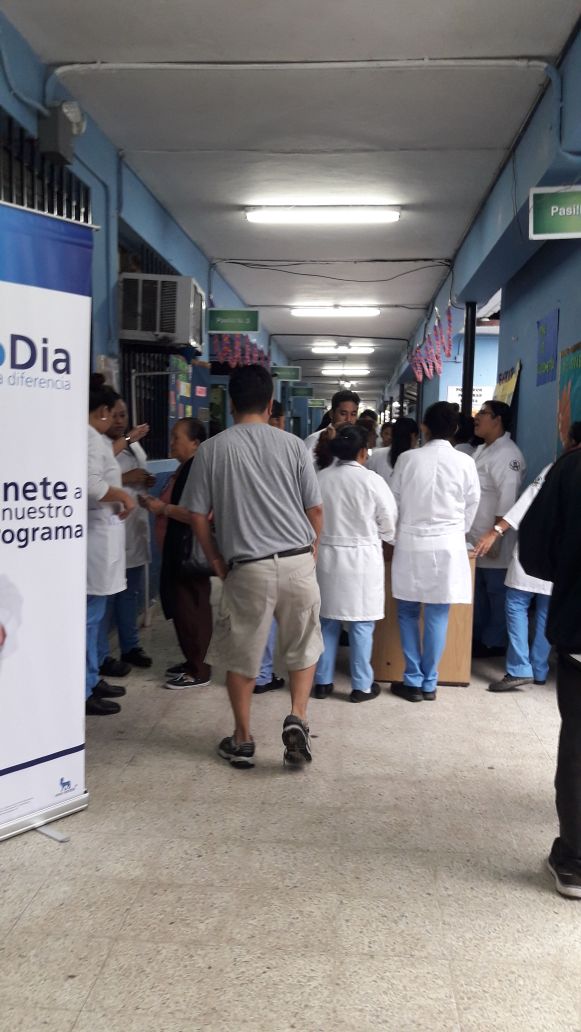 (De 4 a 6 imágenes)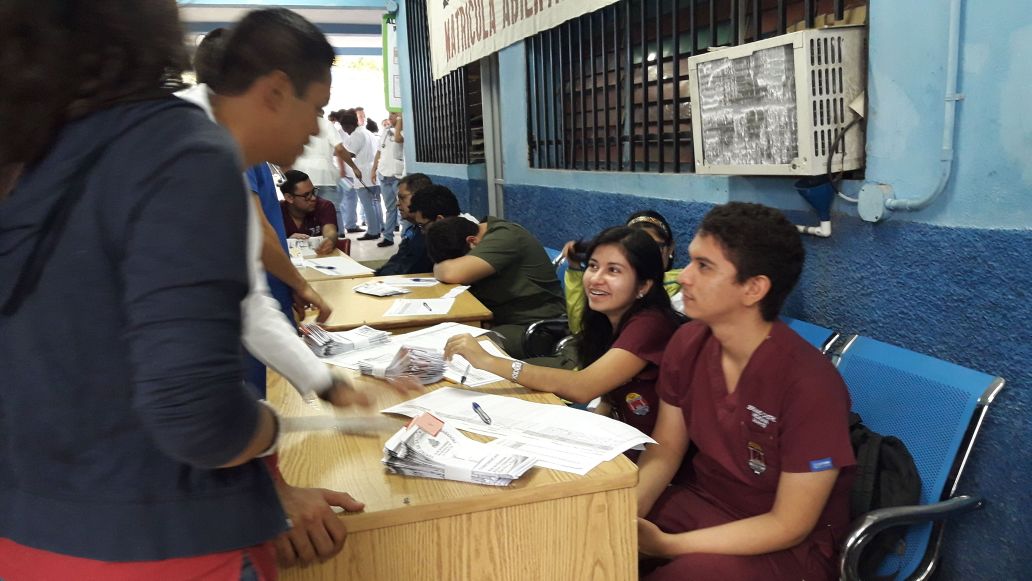 Imágenes y/o Anexos:(De 4 a 6 imágenes)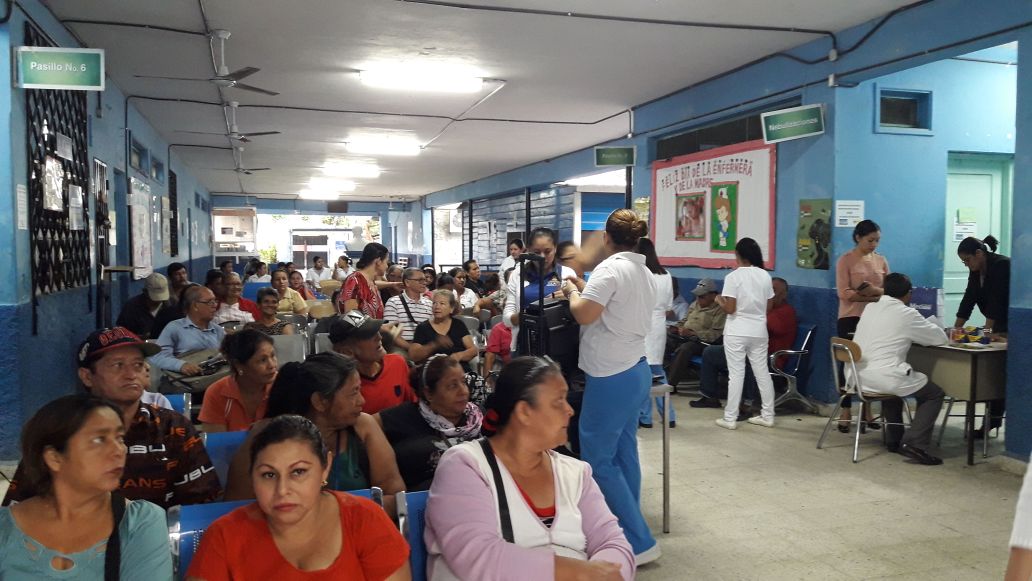 Imágenes y/o Anexos:(De 4 a 6 imágenes)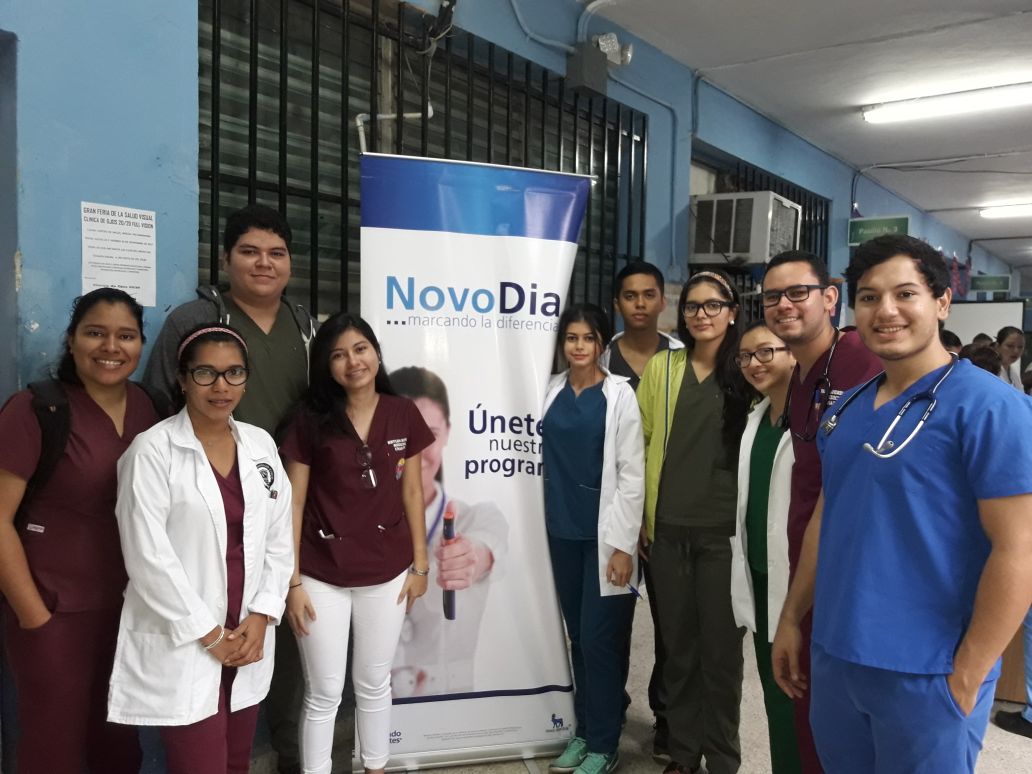 Nombre de la Actividad: Consolidando competencias Estudiantes de Asignatura de Salud Pública  II, practica de ASISResponsable (s) de la Actividad: Dr. Juan José Guerra Valle Beneficiados/Dirigido a: Comunidad periférica Puerto CortesDescripción de la Actividad: Desarrollo de conocimientos adquiridos en espacio de aprendizaje y ponerlo en práctica en la comunidadObjetivo (s) Generaly/o Específicosde la Actividad:1.- Estudiantes pongan en práctica sus conocimientos y desarrollar competencia en el campo2.- Establecer las necesidades básicas de la comunidad en todos sus aspectos3.-Desarrollar intervención para mitigar necesidades Departamento/Carrera: Carrera de Medicina Departamento de Salud PublicaLugar: Comunidad marginal Puerto CortesFecha:  13 DE Mayo 2017Hora:  O8:00 horas  04:00 p. m.Imágenes y/o Anexos:(De 4 a 6 imágenes)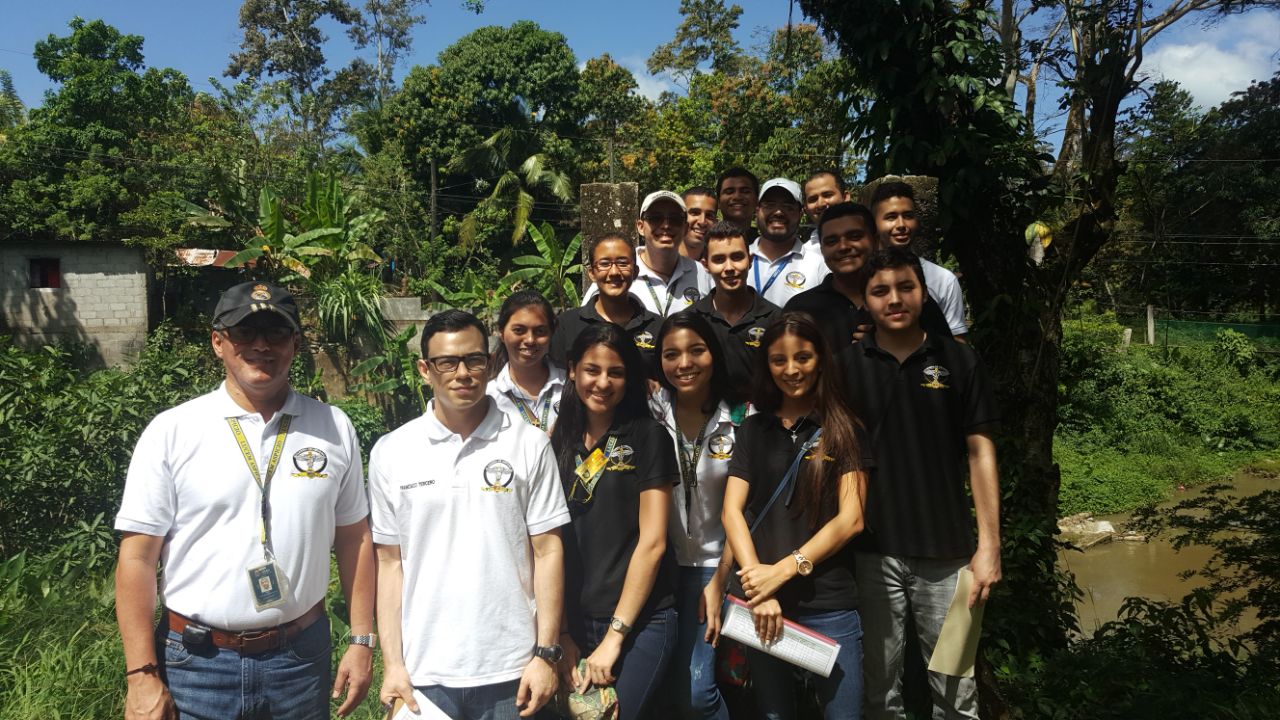 Imágenes y/o Anexos:(De 4 a 6 imágenes)Imágenes y/o Anexos:(De 4 a 6 imágenes)Nombre de la Actividad: Capacitación en programa PAI y su práctica correspondiente, por personal de secretaria de saludResponsable (s) de la Actividad: Dr. Juan José Guerra Valle 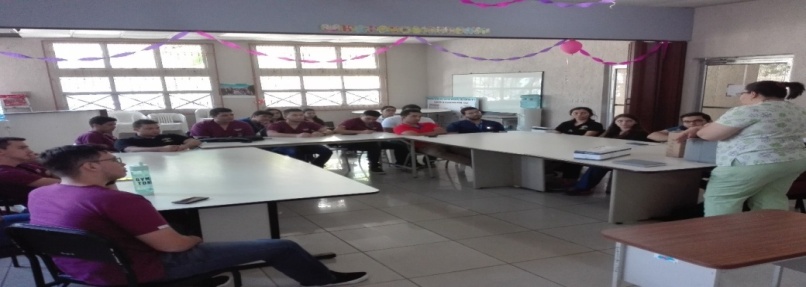 Beneficiados/Dirigido a:Población pediátrica y adulto mayora y mujeres embarazadasDescripción de la Actividad: Adquirir conocimientos por parte de secretaría de salud sobre programa de inmunización.Objetivo (s) Generaly/o Específicosde la Actividad:1.- Estudiantes pongan en práctica sus conocimientos y desarrollar competencia en el campo2.- apoyar las jornadas de vacunación para mejorar conocimientos y metas de secretaria de salud3.- actividades de campo para conocer al realidad de salud fuera de espacios de aprendizajeDepartamento/Carrera: Carrera de Medicina Departamento de Salud PublicaLugar: Comunidad marginal Puerto CortesFecha:  Mayo 2017Hora:  O8:00 horas  04:00 p. m.Imágenes y/o Anexos:(De 4 a 6 imágenes)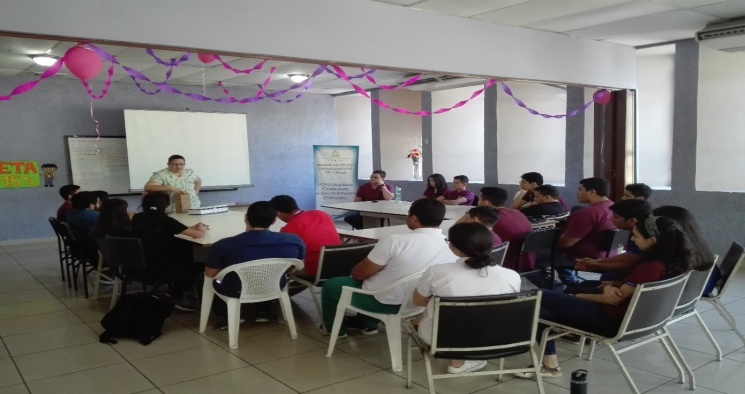 Imágenes y/o Anexos:(De 4 a 6 imágenes)Imágenes y/o Anexos:(De 4 a 6 imágenes)Nombre de la Actividad: Apoyo y actividad de campo de campaña de vacunación en municipio de Villanueva, CortesResponsable (s) de la Actividad: Dr. Juan José Guerra Valle Beneficiados/Dirigido a:Población pediátrica y adulto mayora y mujeres embarazadasDescripción de la Actividad: Adquirir conocimientos por parte de secretaría de salud sobre programa de inmunización y practica de campoObjetivo (s) Generaly/o Específicosde la Actividad:1.- Estudiantes pongan en práctica sus conocimientos y desarrollar competencia en el campo2.- apoyar las jornadas de vacunación para mejorar conocimientos y metas de secretaria de salud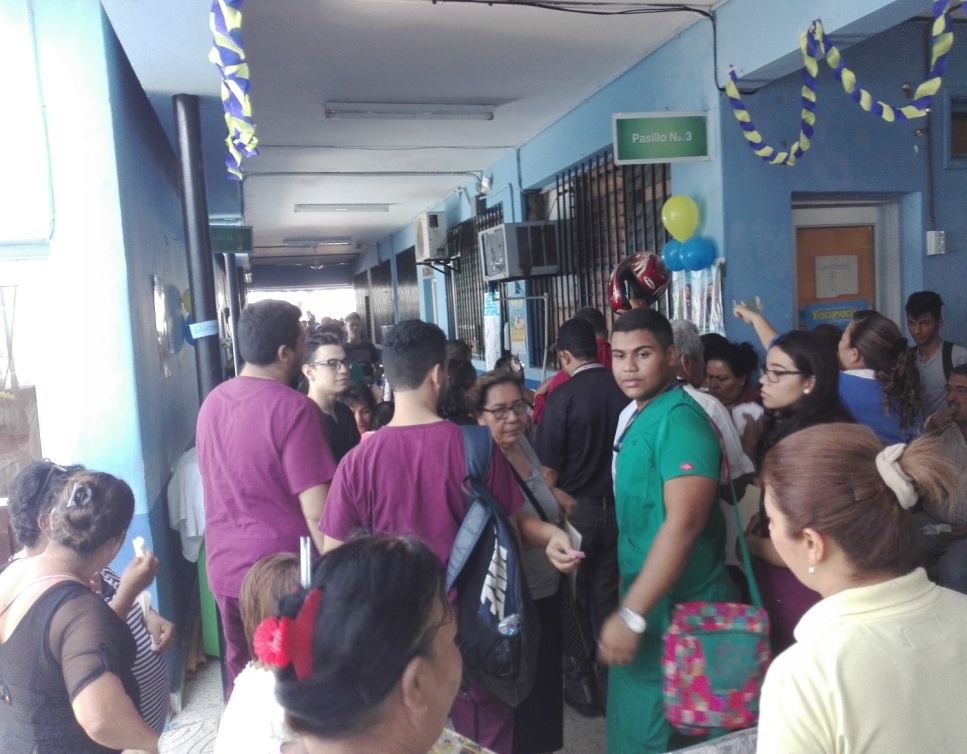 3.- actividades de campo para conocer al realidad de salud fuera de espacios de aprendizajeDepartamento/Carrera: Carrera de Medicina Departamento de Salud Publica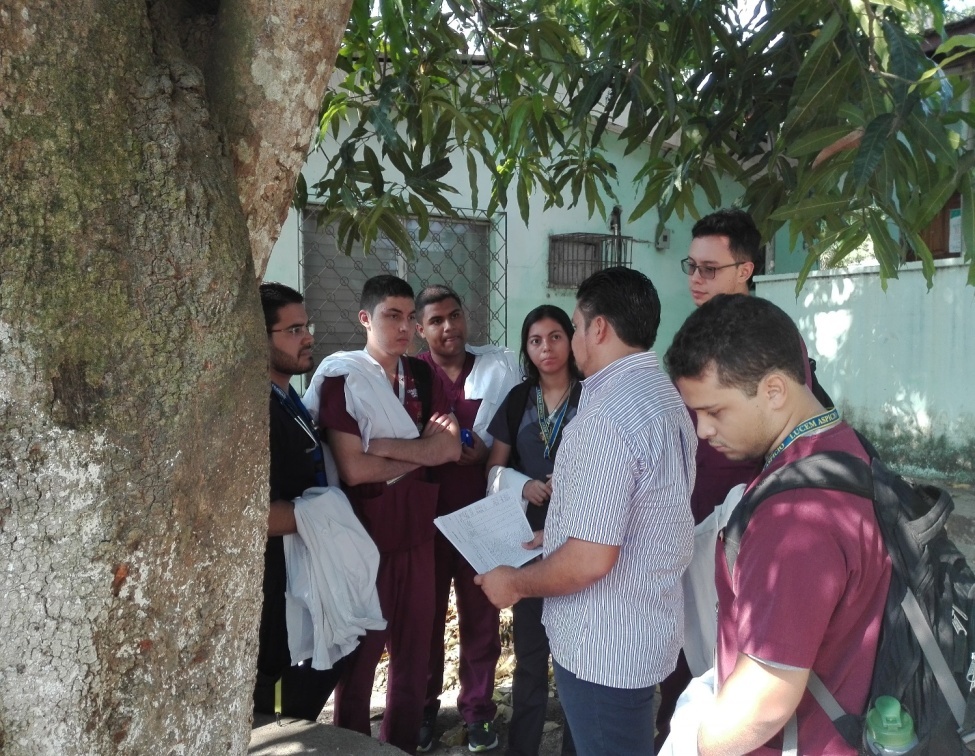 Lugar: Comunidad marginal Puerto CortesFecha:  Mayo 2017Hora:  O8:00 horas  04:00 p. m.Imágenes y/o Anexos:(De 4 a 6 imágenes)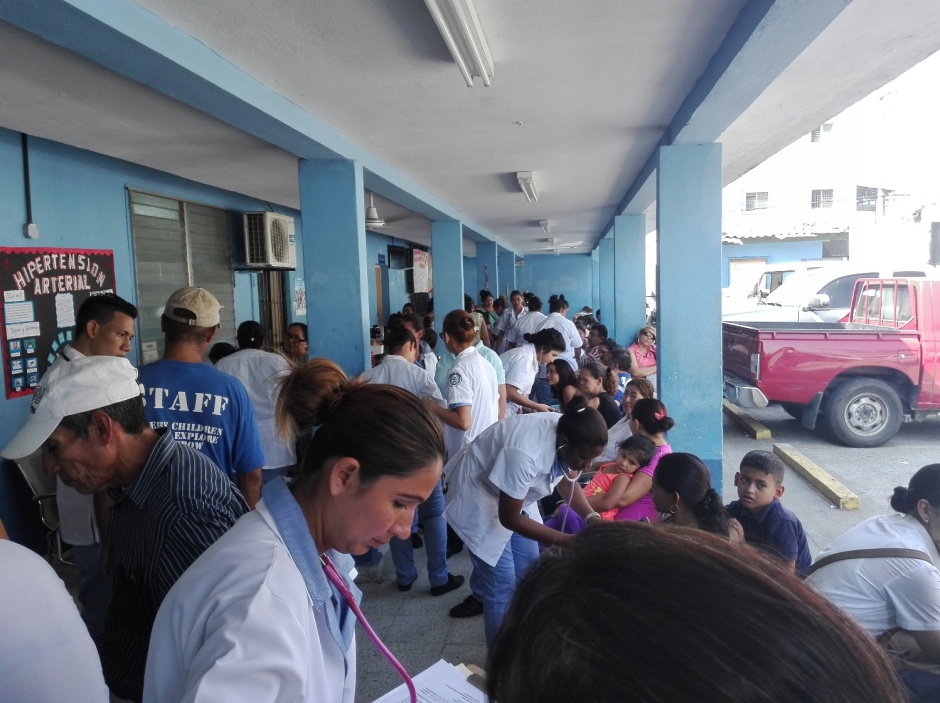 Imágenes y/o Anexos:(De 4 a 6 imágenes)Imágenes y/o Anexos:(De 4 a 6 imágenes)